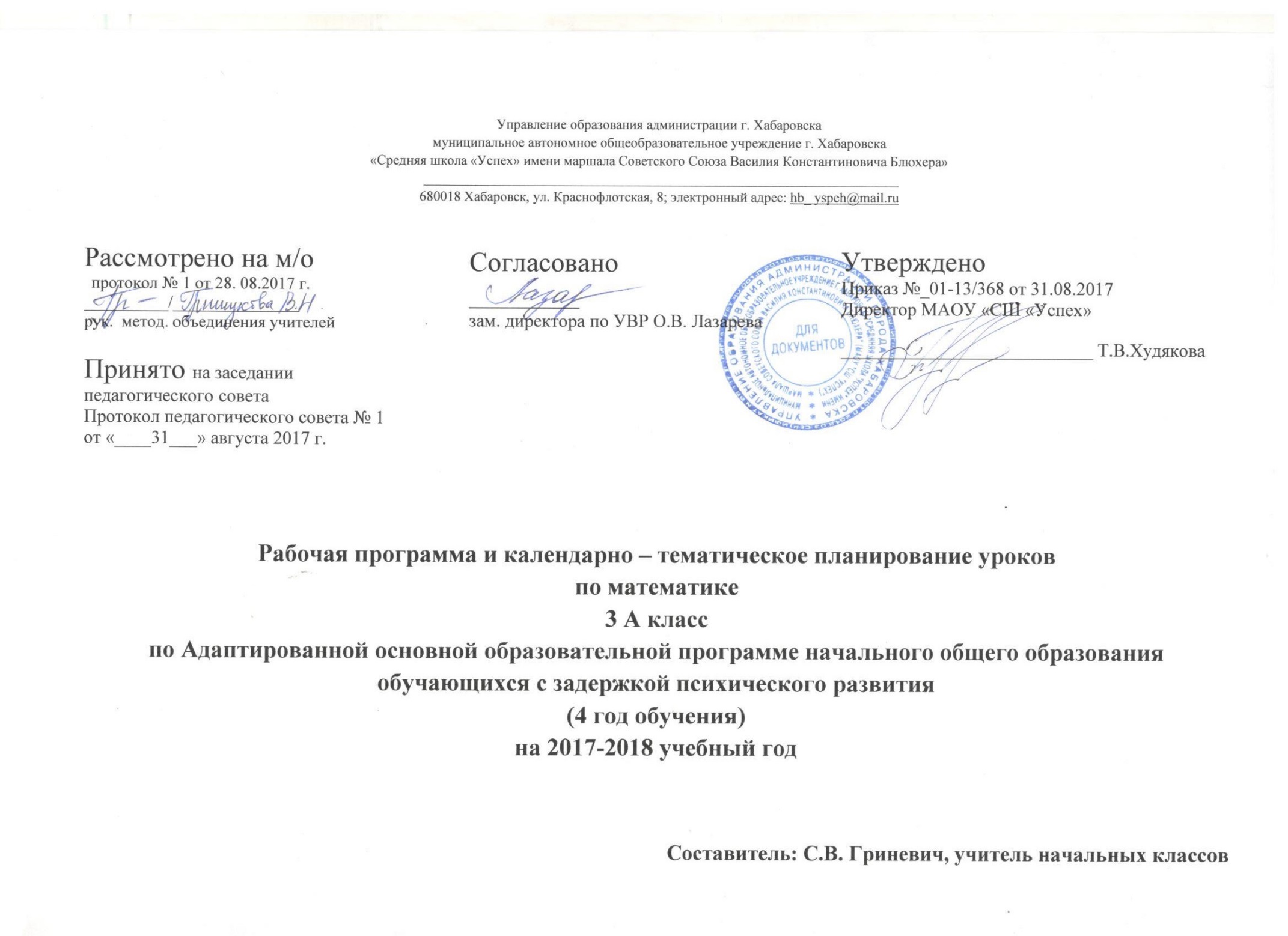 ПОЯСНИТЕЛЬНАЯ ЗАПИСКА ПО ПРЕДМЕТУ «МАТЕМАТИКА»             Рабочая программа на 2017-2018 учебный год разработана на основе Государственного образовательного стандарта начального общего образования, Концепции духовно-нравственного развития и воспитания личности гражданина России, планируемых результатов начального общего образования, Адаптированной основной образовательной программы начального общего образования обучающихся с задержкой психического развития, программы М.И.Моро, Ю.М.Колягиной, М.А.Бантовой «Математика».Основными целями начального обучения математике являются:математическое развитие младших школьников;формирование системы начальных математических знаний;воспитание интереса к математике, к умственной деятельности.Программа определяет ряд задач, решение которых направлено на достижение основных целей начального математического образования:формирование элементов самостоятельной интеллектуальной деятельности на основе овладения несложными математическими методами познания окружающего ми (умения устанавливать, описывать, моделировать и объяснять количественные и пространственные отношения);развитие основ логического, знаково-символического и алгоритмического мышленияразвитие пространственного воображения;развитие математической речи;формирование системы начальных математических знаний и умений их применять для решения учебно-познавательных и практических задач;формирование умения вести поиск информации и работать с ней;формирование первоначальных представлений о компьютерной грамотности;развитие познавательных способностей;воспитание стремления к расширению математических знаний;формирование критичности мышления;развитие умений аргументированно обосновывать и отстаивать высказанное суждение, оценивать и принимать суждения других.Общая характеристика учебного предмета.      Начальный курс математики является курсом интегрированным: в нём объединён арифметический, геометрический и алгебраический материал. Содержаниеобучения представлено в программе разделами: «Числа и величины», «Арифметические действия», «Текстовые задачи», «Пространственные отношения. Геометрические фигуры», «Геометрические величины», «Работа с информацией».Арифметическим ядром программы является учебный материал, который, с одной стороны, представляет основы математической науки, а с другой — содержание, отобранное и проверенное многолетней педагогической практикой, подтвердившей необходимость его изучения в начальной школе для успешного продолжения образования.Основа арифметического содержания — представления о натуральном числе и нуле, арифметических действиях (сложение, вычитание, умножение иделение).На уроках математики у младших школьников будут сформированы представления о числе как результате счёта, о принципах образования, записи и сравнения целых неотрицательных чисел. Особое место в содержании начального математического образования занимают текстовые задачи. Работа с ними в данном курсе имеет свою специфику и требует более детального рассмотрения.Система подбора задач, определение времени и последовательности введения задач того или иного вида обеспечивают благоприятные условия для сопоставления, сравнения, противопоставления задач, сходных в том или ином отношении, а также для рассмотрения взаимообратных задач. При таком подходе дети с самого начала приучаются проводить анализ задачи, устанавливая связь между данными и искомым, и осознанно выбирать правильное действие для её решения. Решение некоторых задач основано на моделировании описанных в них взаимосвязей между данными и искомым.Решение текстовых задач связано с формированием целого ряда умений: осознанно читать ианализировать содержание задачи (что известно и что неизвестно, что можно узнать по данному условию и что нужно знать для ответа на вопрос задачи); моделировать представленную в тексте ситуацию; видеть различные способы решения задачи и сознательно выбирать наиболее рациональные; составлять план решения, обосновывая выбор каждого арифметического действия; записывать решение (сначала по действиям, а в дальнейшем составляя выражение); производить необходимые вычисления; устно давать полный ответ на вопрос задачи и проверять правильность её решения; самостоятельно составлять задачи.Работа с текстовыми задачами оказывает большое влияние на развитие у детей воображения, логического мышления, речи. Решение задач укрепляет связь обучения с жизнью, углубляет понимание практического значения математических знаний, пробуждает у учащихся интерес к математике и усиливает мотивацию к её изучению. Сюжетное содержание текстовых задач, связанное, как правило, с жизнью семьи, класса, школы, событиями в стране, городе или селе, знакомит детей с разными сторонами окружающей действительности; способствует их духовно-нравственному развитию и воспитанию: формирует чувство гордости за свою Родину, уважительное отношение к семейным ценностям, бережное отношение к окружающему миру, природе, духовным ценностям; развивает интерес к занятиям в различных кружках и спортивных секциях; формирует установку на здоровый образ жизни. При решении текстовых задач используется и совершенствуется знание основных математических понятий, отношений, взаимосвязей и закономерностей. Работа с текстовыми задачами способствует осознанию смысла арифметических действий и математических отношений, пониманию взаимосвязи между компонентами и результатами действий, осознанному использованию действий. Программа включает рассмотрение пространственных отношений между объектами, ознакомление с различными геометрическими фигурами и геометрическими величинами. Учащиеся научатся распознавать и изображать точку, прямую и кривую линии, отрезок, луч, угол, ломаную, многоугольник. Они овладеют навыками работы с измерительным и чертёжным инструментам - линейка. Изучение геометрического содержания создаёт условия для развития пространственного воображения детей и закладывает фундамент успешного изучения систематического курса геометрии в основной школе.Программой предусмотрено целенаправленное формирование совокупности умений работать с информацией. Эти умения формируются как на уроках, так и во внеурочной деятельности — на факультативных и кружковых занятиях. Освоение содержания курса связано не только с поиском, обработкой, представлением новой информации, но и с созданием информационных объектов: стенгазет, книг, справочников. Новые информационные объекты создаются в основном в рамках проектной деятельности. Проектная деятельность позволяет закрепить, расширить и углубить полученные на уроках знания, создаёт условия для творческого развития детей, формирования позитивной самооценки, навыков совместной деятельности с взрослыми и сверстниками, умений сотрудничать друг с другом, совместно планировать свои действия и реализовывать планы, вести поиск и систематизировать нужную информацию.Предметное содержание программы направлено на последовательное формирование и отработку универсальных учебных действий, развитие логического и алгоритмического мышления, пространственного воображения и математической речи. Большое внимание в программе уделяется формированию умений сравнивать математические объекты (числа, числовые выражения, различные величины, геометрические фигуры и т. д.), выделять их существенные признаки и свойства, проводить на этой основе классификацию, анализировать различные задачи, моделировать процессы и ситуации, отражающие смысл арифметических действий, а также отношения и взаимосвязи между величинами, формулировать выводы, делать обобщения, переносить освоенные способы действий в изменённые условия.Изучение математики способствует развитию алгоритмического мышления младших школьников. Программа предусматривает формирование умений действовать по предложенному алгоритму, самостоятельно составлять план действий и следовать ему при решении учебных и практических задач, осуществлять поиск нужной информации, дополнять ею решаемую задачу, делать прикидку и оценивать реальность предполагаемого результата. Развитие алгоритмического мышленияпослужит базойдля успешного овладения компьютерной грамотностью.В процессе освоения программного материала младшие школьники знакомятся с языком математики, осваивают некоторые математические термины, учатся читать математический текст, высказывать суждения с использованием математических терминов и понятий, задавать вопросы по ходу выполнения заданий, обосновывать правильность выполненных действий, характеризовать результаты своего учебного труда и свои достижения в изучении этого предмета.Овладение математическим языком, усвоение алгоритмов выполнения действий, умения строить планы решения различных задач и прогнозировать результат являются основой для формирования умений рассуждать, обосновывать свою точку зрения, аргументированно подтверждать или опровергать истинность высказанного предположения. Освоение математического содержания создаёт условия для повышения логической культуры и совершенствования коммуникативной деятельности учащихся. Содержание программы предоставляет значительные возможности для развития умений работать в паре или в группе. Формированию умений распределять роли и обязанности, сотрудничать и согласовывать свои действия с действиями одноклассников, оценивать собственные действия и действия отдельных учеников (пар, групп) в большой степени способствует содержание, связанное с поиском и сбором информации. Программа ориентирована на формирование умений использовать полученные знания для самостоятельного поиска новых знаний, для решения задач, возникающих в процессе различных видов деятельности, в том числе и в ходе изучения других школьных дисциплин.Математические знания и представления о числах, величинах, геометрических фигурах лежат в основе формирования общей картины мира и познания законов его развития. Именно эти знания и представления необходимы для целостного восприятия объектов и явлений природы, многочисленных памятников культуры, сокровищ искусства. Обучение младших школьников математике на основе данной программы способствует развитию и совершенствованию основных познавательных процессов (включая воображение и мышление, память и речь). Дети научатся не только самостоятельно решать поставленные задачи математическими способами, но и описывать на языке математики выполненные действия и их результаты, планировать, контролировать и оценивать способы действий и сами действия, делать выводы и обобщения, доказывать их правильность. Освоение курса обеспечивает развитие творческих способностей, формирует интерес к математическим знаниям и потребность в их расширении, способствует продвижению учащихся начальных классов в познании окружающего мира.Содержание курса имеет концентрическое строение, отражающее последовательное расширение области чисел. Такая структура позволяет соблюдать необходимую постепенность в нарастании сложности учебного материала, создаёт хорошие условия для углубления формируемых знаний, отработки умений и навыков, для увеличения степени самостоятельности (при освоении новых знаний, проведении обобщений, формулировании выводов), для постоянного совершенствования универсальных учебных действий.Структура содержания определяет такую последовательность изучения учебного материала, которая обеспечивает не только формирование осознанных и прочных, во многих случаях доведённых до автоматизма навыков вычислений, но и доступное для младших школьников обобщение учебного материала, понимание общих принципов и законов, лежащих в основе изучаемых математических фактов, осознание связей между рассматриваемыми явлениями. Сближенное во времени изучение связанных между собой понятий, действий, задач даёт возможность сопоставлять, сравнивать, противопоставлять их в учебном процессе, выявлять сходства и различия в рассматриваемых фактах. Место учебного предмета в учебном плане.Согласно  базисному учебному плану для образовательных учреждений РФ на изучение курса отводится 4  часа  в неделю.Общее количество часов – 136.По учебному плану 5 часов в неделю, за счед добавления 1 часа из части формируемой участниками образовательных отношений. Итого за год 170 часов.Ценностные ориентиры содержания курса «Математика» В основе учебно-воспитательного процесса лежат следующие ценности математики:- понимание математических отношений является средством познания закономерностей существования окружающего мира, фактов, процессов и явлений, происходящих в природе и в обществе (хронология событий, протяжённость по времени, образование целого из частей, изменение формы, размера и т. д.);- математические представления о числах, величинах, геометрических фигурах являются условием целостного восприятия творений природы и человека (памятники архитектуры, сокровища искусства и культуры, объекты природы);- владение математическим языком, алгоритмами, элементами математической логики позволяет ученику совершенствовать коммуникативную деятельность (аргументировать свою точку зрения, строить логические цепочки рассуждений; опровергать или подтверждать истинность предположения).Планируемые результаты изучения учебного предметаПрограмма обеспечивает достижение третьеклассниками следующих личностных, метапредметных и предметных результатов.Личностные результатыЧувство гордости за свою Родину, российский народ и историю России.Осознание роли своей страны в мировом развитии, уважительное отношение к семейным  ценностям, бережное отношение к окружающему миру.Целостное восприятие окружающего мира.Развитая мотивация учебной деятельности и личностного смысла учения, заинтересованность в приобретении и расширении знаний и способов действий, творческий подход выполнению заданий.Рефлексивная самооценка, умение анализировать свои действия и управлять ими.Навыки сотрудничества со взрослыми и сверстниками.Установка на здоровый образ жизни, наличие мотивации к творческому труду, к работе на результат.Метапредметные результатыпринимать и сохранять цели и задачи учебной деятельности, находить способы её осуществления.способами выполнения заданий творческого и поискового характера. планировать, контролировать и оценивать учебные действия в соответствии с самой задачей и условиями её выполнения, определять наиболее эффективные  достижения результата.использовать знаково-символические средства представления информации для создания моделей изучаемых объектов и процессов, схем решения учебно-познавательныхи практических задач. речевых средств и средств информационных и коммуникационных технологий решения коммуникативных и познавательных задач.использование различных способов поиска (в справочных источниках и открытом информационном пространстве Интернета), сбора, обработки, анализа, организация и передача  информации в соответствии с коммуникативными и познавательными задачами технологиями учебного предмета, в том числе умение вводить текст с помощью клавиатуры компьютера, фиксировать (записывать) результаты измерения величин и анализировать изображения, звуки, готовить своё выступление и выступать с аудио-, видео- .Овладение логическими действиями сравнения, анализа, синтеза, обобщения, установления аналогий и причинно-следственных  построения рассуждений, отнесения к известным понятиям.Готовность слушать собеседника и вести диалог; готовность признать возможность существования различных точек зрения и права каждого иметь свою; излагать своё мнение.Определение общей цели и путей её достижения: умение договариваться о распределении функций и ролей в совместной деятельности, осуществлять взаимный контроль в сотой деятельности, адекватно оценивать собственное поведение и поведение окру-нцих.Овладение начальными сведениями о сущности и особенностях объектов и процессов  соответствии с содержанием учебного предмета «Математика».Овладение базовыми предметными и межпредметными понятиями, отражающими существенные связи и отношения между объектами и процессами.Умение работать в материальной и информационной среде начального общего образования (в том числе с учебными моделями) в соответствии с содержанием учебного предмета «Математика».Предметные результатыИспользование приобретённых математических знаний для описания и объяснения окружающих предметов, процессов, явлений, а также для оценки их количественных и пространственных отношений.Овладение основами логического и алгоритмического мышления, пространственного воображения и математической речи, основами счёта, измерения, прикидки результата и его оценки, наглядного представления данных в разной форме (таблицы, схемы, диаграммы), записи и выполнения алгоритмов.Приобретение начального опыта применения математических знаний для решения учебно-познавательных и учебно-практических задач.Умения выполнять устно и письменно арифметические действия с числами и числовыми выражениями, решать текстовые задачи, выполнять и строить алгоритмы и стратегии в игре; исследовать, распознавать и изображать геометрические фигуры, работать с таблицами, схемами, графиками и диаграммами, цепочками; представлять, анализировать и интерпретировать данные.     Приобретение первоначальных навыков работы на компьютере (набирать текст на клавиатуре, работать с меню, находить информацию по заданной теме), распечатывать её на принтере.Содержание учебного предмета(170 часов)ЧИСЛА от 1 до 100.Повторение (9ч)Устные и письменные приемы сложения и вычитания чисел в пределах 100. Решение уравнений с неизвестным слагаемым на основе взаимосвязи чисел при сложении.Решение уравнений с неизвестным уменьшаемым, с неизвестным вычитаемым на основе взаимосвязи чисел при вычитании. Решение числовых выражений на определение порядка действий с табличными случаями умножения и деления.Обозначение геометрических фигур буквами.Внетабличное умножение и деление (41 ч)      Умножение суммы на число.Приёмы умножения для случаев вида 23 * 4, 4 * 23.Приёмы умножения и деления для случаев вида 20 *3, 3 * 20, 60: 3, 80 : 20.Деление суммы на число. Связь между числами при делении. Проверка деления.Приём деления для случаев вида 87: 29, 66: 22. Проверка умножения делением.Выражения с двумя переменными вида а + b, а - b, а • Ь, с: d (dФ 0), вычисление их значений при заданных числовых значениях входящих в них букв.Решение уравнений на основе связи между компонентами и результатами умножения и деления.Приёмы нахождения частного и остатка. Проверка деления с остатком. Решение задач на нахождение четвёртого пропорционального.Числа от 1 до 1000. Нумерация (23ч)Устная и письменная нумерация. Разряды счётных единиц. Натуральная последовательность трёхзначных чисел.Увеличение и уменьшение числа в 10 раз, в 100 раз. Замена трёхзначного числа суммой разрядных слагаемых.Сравнение трёхзначных чисел. Определение общего числа единиц (десятков, сотен) в числе.Единицы массы: грамм, килограмм. Соотношение между ними.Числа от 1 до 1000. Сложение и вычитание (25 ч)Приёмы устных вычислений в случаях, сводимых к действиям в пределах 100. Письменные приемы сложения и вычитания.Виды треугольников: разносторонние, равнобедренные (равносторонние); прямоугольные, остроугольные, тупоугольные.Решение задач в 1-3 действия на сложение.Числа от 1 до 1000. Умножение и деление (33 ч  (23 ч.))Устные приемы умножения и деления чисел в случаях, сводимых к действиям в пределах 100.Письменные приемы умножения и деления на однозначное число. Решение задач в 1-3 действия на умножение и деление. Знакомство с калькулятором. Числа, которые больше 1000. Нумерация (20ч)Моделирование ситуаций, требующих умения считать десятками тысяч. Выполнение счета десятками тысяч, как прямого, так и обратного.	 Новая счётная единица – тысяча. Разряды, которые составляют первый класс, второй класс.Величины (19 часов)   Единицы длины. Сравнение величин по их числовым значениям, выражение данных величин в различных единицах.УЧЕБНО-ТЕМАТИЧЕСКИЙ ПЛАНВиды контрольно-измерительных материалов Тематическое планирование по математике 3 классМатериально-техническое обеспечение образовательного процессаМоро МИ и др. Математика. Рабочие программы. 1- 4 классы.УчебникиМоро МИ и др. Математика Учебник 3 класс 1 часть, 2 часть, -Провсещение, 2013 гРабочие тетрадиМоро МИ, Волкова СИ Математика. Рабочая тетрадь 3 класс, в 2 частях, Просвещение, Москва, 2013 г.Проверочные работыВолкова СИ   Математика.   Проверочные   работы  3класс Просвещение, 2013Волкова СИ   Математика.    Контрольные работы  3 класс Просвещение, 2013Волкова СИ    Математика    Тесты 3 класс   Просвещение, 2013 гМетодическое пособиеБантоваМ.А.Математика .   Методическое     пособие       для учителя  3 класс.Электронные учебные пособияЭлектронное приложение к учебнику «Математика»,3 класс  (диск CD-ROM),  авторы С. И. Волкова,  С. П. МаксимоваПечатные пособия-таблицы гигиенических требований к положению тетради, ручки, к правильной посадке;демонстрационный материал (картинки предметные, таблицы) в соответствии с основными темами программы обучения;карточки с заданиями по математике для 3 класса.Технические средства обученияОборудование рабочего места учителя:классная доска с креплениями для таблиц;магнитная доска;персональный компьютер с принтером;ксерокс;аудиомагнитофон;CD/DVD-проигрыватель;телевизор с диагональю не менее 72 см;проектор для демонстрации слайдов;мультимедийный проектор;экспозиционный экран размером 150x150 см.№Наименование разделов и темВсего часов1Повторение9ч2Числа от 1 до 100. Внетабличное умножение и деление41 ч3Числа от 1 до 1000. Нумерация23ч4Числа от 1 до 1000. Сложение и вычитание25ч5Числа от 1 до 1000. Умножение и делениеПриемы письменных вычислений33 ч (23ч)6Числа,которые больше 1000. Нумерация20ч7Величины19читого170 часов№ урокаВид работыДата1Контрольная работа (вводная) №113.092Контрольный устный счет (математический диктант) №129.093Контрольный устный счет (тест) №224.104Контрольная работа №225.105Контрольный устный счет (математический диктант) №314.116Контрольная работа №316.117Контрольный устный счет (тест) №412.128Контрольная работа №415.129Контрольный устный счет (математический диктант) №516.0110Контрольный устный счет (тест) №601.0211Контрольная работа №502.0212Контрольный устный счет (математический диктант) №719.0313Контрольная работа №620.0314Контрольный устный счет (тест) №820.0415Контрольная работа №723.0416Контрольная работа №827.0417Контрольный устный счет (математический диктант) №917.0518Контрольная работа №918.05№Тема урокаТип урока.Кол-во часовПланируемые результаты (предметные)Элементы содержанияПланируемые результаты(личностные и метапредметные)Характеристика деятельностиПланируемые результаты(личностные и метапредметные)Характеристика деятельностиПланируемые результаты(личностные и метапредметные)Характеристика деятельностиПланируемые результаты(личностные и метапредметные)Характеристика деятельностиПланируемые результаты(личностные и метапредметные)Характеристика деятельностиПланируемые результаты(личностные и метапредметные)Характеристика деятельностиДатапоплануДатапофактуДатапофакту№Тема урокаТип урока.Кол-во часовПланируемые результаты (предметные)Элементы содержанияЛичностные УУДПознавательные УУДКоммуникативные УУДКоммуникативные УУДРегулятивные УУДРегулятивные УУДДатапоплануДатапофактуДатапофактуПовторение (9)Повторение (9)Повторение (9)Повторение (9)Повторение (9)Повторение (9)Повторение (9)Повторение (9)Повторение (9)Повторение (9)Повторение (9)Повторение (9)Повторение (9)1-3(1-3)Повторениепо теме «Письменные приёмы сложения и вычитания в пределах 100».Урокирефлексии3 часа Выполнение сложения и вычитания в пределах 100; работа по плану; сопоставление своихдействий с поставленной задачей.Формирование мотива, реализующего потребность в социально значимой и социально оцениваемой деятельности.Умение ориентироваться в своей системе знаний: отличать новое от уже известного.Умение ориентироваться в своей системе знаний: отличать новое от уже известного.Умение слушать и понимать речь других.Умение слушать и понимать речь других.Умение работать по предложенному учителем плану.01.09-05.094-5(4-5)Повторениепо теме «Порядок действий в числовых выражениях».Урокирефлексии2часаОпределение порядка действий в числовых выражениях; решение составных задач.Формирование мотива, реализующего потребность в социально значимой и социально оцениваемой деятельности.Умение ориентироваться в своей системе знаний: отличать новое от уже известного.Умение ориентироваться в своей системе знаний: отличать новое от уже известного.Умение слушать и понимать речь других.Умение слушать и понимать речь других.Умение работать по предложенному учителем плану.06.09-07.096-8(6-8)Повторениепо теме «Табличное умножение и деление. Решение задач.»Урокирефлексии3 часаЗакрепление табличных случаев умножения и деления; работа по плану; сопоставление своихдействий с поставленной задачей; решение составных задач.Формирование мотива, реализующего потребность в социально значимой и социально оцениваемой деятельности.Умение ориентироваться в своей системе знаний: отличать новое от уже известного.Умение ориентироваться в своей системе знаний: отличать новое от уже известного.Умение слушать и понимать речь других.Умение слушать и понимать речь других.Умение работать по предложенному учителем плану.08.09-12.099(9)Входная контрольнаяработа.УрокКонтроль1 час Выполнение письменных вычислений изученных видов в пределах 100; решение числовых выражений на умножениеи деление через определение порядка действий;решение составных задач; контроль и оценка своейработы. Волевая саморегуляция, контроль в форме сличения способа действия и его результата с заданным эталоном Уметь пользоваться вычислительными навыками, сравнивать выражения и именованные числа, преобразовывать величины, решать составные задачи. Уметь пользоваться вычислительными навыками, сравнивать выражения и именованные числа, преобразовывать величины, решать составные задачи.Умение слушать и понимать речь других.Умение слушать и понимать речь других.Умение работать по предложенному учителем плану.13.09                                                                               ЧИСЛА ОТ 1 ДО 100. ВНЕТАБЛИЧНОЕ УМНОЖЕНИЕ И ДЕЛЕНИЕ(41Ч.)                                                                               ЧИСЛА ОТ 1 ДО 100. ВНЕТАБЛИЧНОЕ УМНОЖЕНИЕ И ДЕЛЕНИЕ(41Ч.)                                                                               ЧИСЛА ОТ 1 ДО 100. ВНЕТАБЛИЧНОЕ УМНОЖЕНИЕ И ДЕЛЕНИЕ(41Ч.)                                                                               ЧИСЛА ОТ 1 ДО 100. ВНЕТАБЛИЧНОЕ УМНОЖЕНИЕ И ДЕЛЕНИЕ(41Ч.)                                                                               ЧИСЛА ОТ 1 ДО 100. ВНЕТАБЛИЧНОЕ УМНОЖЕНИЕ И ДЕЛЕНИЕ(41Ч.)                                                                               ЧИСЛА ОТ 1 ДО 100. ВНЕТАБЛИЧНОЕ УМНОЖЕНИЕ И ДЕЛЕНИЕ(41Ч.)                                                                               ЧИСЛА ОТ 1 ДО 100. ВНЕТАБЛИЧНОЕ УМНОЖЕНИЕ И ДЕЛЕНИЕ(41Ч.)                                                                               ЧИСЛА ОТ 1 ДО 100. ВНЕТАБЛИЧНОЕ УМНОЖЕНИЕ И ДЕЛЕНИЕ(41Ч.)                                                                               ЧИСЛА ОТ 1 ДО 100. ВНЕТАБЛИЧНОЕ УМНОЖЕНИЕ И ДЕЛЕНИЕ(41Ч.)                                                                               ЧИСЛА ОТ 1 ДО 100. ВНЕТАБЛИЧНОЕ УМНОЖЕНИЕ И ДЕЛЕНИЕ(41Ч.)                                                                               ЧИСЛА ОТ 1 ДО 100. ВНЕТАБЛИЧНОЕ УМНОЖЕНИЕ И ДЕЛЕНИЕ(41Ч.)                                                                               ЧИСЛА ОТ 1 ДО 100. ВНЕТАБЛИЧНОЕ УМНОЖЕНИЕ И ДЕЛЕНИЕ(41Ч.)                                                                               ЧИСЛА ОТ 1 ДО 100. ВНЕТАБЛИЧНОЕ УМНОЖЕНИЕ И ДЕЛЕНИЕ(41Ч.)10 (1)Умножение и деление круглых чисел.Уроквведения новых знаний1 часУч-ся научатся моделировать приёмы умножения и деления круглых чисел с помощью предметов; читать равенства. Используя математическую терминологию; использовать переместительное св-во умножения и взаимосвязь умножения и деления при вычислениях; определять порядок действий в выражениях.Формирование мотива, реализующего потребность в социально значимой и социально оцениваемой деятельности.Выбор наиболее эффективных способов решения задач.Выбор наиболее эффективных способов решения задач.Умение аргументировать свой способ решения задачи.Умение аргументировать свой способ решения задачи.Волевая саморегуляция. Оценка качества и уровня усвоения материала.14.0914.0911-12 (2-3)Деление вида 80:20.Урокивведения новых знаний2 часаУч-ся научатся моделировать приёмы умножения и деления круглых чисел с помощью предметов; читать равенства, используя математическую терминологию; использовать переместительное свойство умножения и взаимосвязь умножения и деления при вычислениях; решать задачи и уравнения изученных видов.Формирование мотива, реализующего потребность в социально значимой и социально оцениваемой деятельности.Умение ориентироваться в учебнике.Умение ориентироваться в учебнике.Сотрудничество в поиске информации.Сотрудничество в поиске информации.Волевая саморегуляция. 15.09-18.0915.09-18.0913-15 (4-6)Умножение суммы на число.Уроки введения новых знаний3 часаУч-ся научатся моделировать приёмы умножения суммы на число с помощью схематических рисунков; читать равенства, используя математическую терминологию; решать задачи изученных видов.Умение определять и высказывать под руководством педагога самые простые общие для всех людей правила поведения при сотрудничестве (этические нормы). Умение находить ответы на вопросы, используя свой жизненный опыт.Умение находить ответы на вопросы, используя свой жизненный опыт.Умение слушать и понимать речь других.Умение слушать и понимать речь других.Прогнозирование результата.19.09-21.0919.09-21.0916-18 (7-9)Умножение двузначного числа на однозначное.Уроки введения новых знаний3 часаУч-ся научатся использовать приём умножения суммы на число при умножении двузначного на однозначное; читать равенства, используя математическую терминологию; переводить одни единицы длины в другие, используя соотношения между ними.Умение определять и высказывать под руководством педагога самые простые общие для всех людей правила поведения при сотрудничестве (этические нормы). Умение составлять математические задачи на основе простейших математических моделей.Умение составлять математические задачи на основе простейших математических моделей.Сотрудничество в поиске информации.Сотрудничество в поиске информации.Умение проговаривать последовательность действий на уроке.22.09-26.0922.09-26.0919-21 (10-12)Закрепление изученного.Контрольный устный счет.Урокирефлексии3часаСовершенствовать вычислительные навыки и умение решать задачи; развивать смекалку и находчивость, умение рассуждать.Формирование мотива, реализующего потребность в социально значимой и социально оцениваемой деятельности.Умение делать выводы в результате совместной работы класса и учителя.Умение делать выводы в результате совместной работы класса и учителя.Умение аргументировать свой выбор способа решения задачи, убеждать, уступать.Умение аргументировать свой выбор способа решения задачи, убеждать, уступать.Оценка качества и уровня усвоения материала.27.09-29.0927.09-29.0922-24 (13-15)Деление суммы на число.Уроки введения новых знаний3 часаУч-ся научатся выполнять деление суммы на число; решать задачи изученных видов; читать равенства, используя математическую терминологию.Умение определять и высказывать под руководством педагога самые простые общие для всех людей правила поведения при сотрудничестве (этические нормы). Умение находить ответы на вопросы, используя свой жизненный опыт.Умение находить ответы на вопросы, используя свой жизненный опыт.Умение слушать и понимать речь других.Умение слушать и понимать речь других.Прогнозирование результата.02.10-04.1002.10-04.1025-26 (16-17)Деление двузначного числа на однозначное.Уроки введения новых знаний2 часаУч-ся научатся выполнять деление двузначного числа на однозначное;читать равенства, используя математическую терминологию; решать задачи изученных видов.Формирование мотива, реализующего потребность в социально значимой и социально оцениваемой деятельности.Умение делать выводы в результате совместной работы класса и учителя.Умение делать выводы в результате совместной работы класса и учителя.Умение оформлять свои мысли в устной и письменной форме.Умение оформлять свои мысли в устной и письменной форме.Волевая саморегуляция. Оценка качества и уровня усвоения материала.05.10-06.1005.10-06.1027-28 (18-19)Делимое. Делитель.Уроки введения новых знаний2 часаУч-ся научатся использовать взаимосвязь умножения и деления при вычислениях; выполнять деление двузначного числа на однозначное; читать равенства, используя математическую терминологию; решать задачи изученных видов.Формирование мотива, реализующего потребность в социально значимой и социально оцениваемой деятельности.Поиск и выделение необходимой информации.Поиск и выделение необходимой информации.Понимание возможности различных точек зрения на один и тот же предмет или вопрос.Понимание возможности различных точек зрения на один и тот же предмет или вопрос.Целеполагание как постановка учебной задачи на основе соотнесения того, что уже известно учащимся, а что ещё неизвестно.09.10-10.1009.10-10.1029-30 (20-21)Проверка деления.Уроки введения новых знаний2 часаУч-ся научатся проверять результат умножения делением; решать уравнения, проверяя деление умножением; решать задачи изученных видов; дополнять вопросом условие задачи; работать в парах.Формирование мотива, реализующего потребность в социально значимой и социально оцениваемой деятельности.Умение делать выводы в результате совместной работы класса и учителя.Умение делать выводы в результате совместной работы класса и учителя.Умение оформлять свои мысли в устной и письменной форме.Умение оформлять свои мысли в устной и письменной форме.Волевая саморегуляция. Оценка качества и уровня усвоения материала.11.10-12.1011.10-12.1031-32 (22-23)Случаи деления 87:29.Уроки введения новых знаний2 часаУч-ся научатся делить двузначное число на двузначное способом подбора; дополнять вопросом условие задачи; решать задачи изученных видов; работать в парах.Умение в предложенных педагогом ситуациях общения и сотрудничества опираясь на этические нормы, делать выбор, при поддержке других участников группы и педагога, как поступить.Умение находить ответы на вопросы, используя свой жизненный опыт.Умение находить ответы на вопросы, используя свой жизненный опыт.Умение оформлять свои мысли в устной и письменной форме (на уровне предложения или небольшого текста)Умение оформлять свои мысли в устной и письменной форме (на уровне предложения или небольшого текста)Волевая саморегуляция. Оценка качества и уровня усвоения материала.13.10-16.1013.10-16.1033-34 (24-25)Проверка умножения.Уроки введения новых знаний2 часаУч-ся научатся выполнять проверку умножения делением; читать равенства, используя математическую терминологию; чертить отрезки заданной длины и сравнивать их; дополнять вопросом условие задачи; решать задачи изученных видов; работать в парах.Формирование мотива, реализующего потребность в социально значимой и социально оцениваемой деятельности.Поиск и выделение необходимой информации.Поиск и выделение необходимой информации.Понимание возможности различных точек зрения на один и тот же предмет или вопрос.Понимание возможности различных точек зрения на один и тот же предмет или вопрос.Целеполагание как постановка учебной задачи на основе соотнесения того, что уже известно учащимся, а что ещё неизвестно.17.10-18.1017.10-18.1035-36 (26-27)Решение уравненийУроки введения новых знаний2 часаУч-ся научатся выполнять проверку умножения делением; решать уравнения; решать задачи изученных видов.Формирование мотива, реализующего потребность в социально значимой и социально оцениваемой деятельности.Умение перерабатывать полученную информацию.Умение перерабатывать полученную информацию.Умение аргументировать свой выбор способа решения задачи.Умение аргументировать свой выбор способа решения задачи.Прогнозирование результата.19.10-20.1019.10-20.1037-38 (28-29)Закрепление изученного.Контрольный устный счет.Уроки рефлексии2 часаУч-ся научатся решать задачи изученных видов; читать равенства, используя математическую терминологию; работать в парах.Умение определять и высказывать под руководством педагога самые простые общие для всех людей правила поведения при сотрудничестве (этические нормы). Умение находить ответы на вопросы, используя свой жизненный опыт.Умение находить ответы на вопросы, используя свой жизненный опыт.Умение оформлять свои мысли в устной и письменной форме (на уровне предложения или небольшого текста)Умение оформлять свои мысли в устной и письменной форме (на уровне предложения или небольшого текста)Умение формулировать цель деятельности на уроке с помощью учителя.23.10-24.1023.10-24.1039 (30)Контрольная работа по теме «Решение уравнений».Урок-контроль1 часУч-ся научатся применять на практике полученные знания, умения и навыки.Формирование мотива, реализующего потребность в социально значимой и социально оцениваемой деятельности.Умение делать выводы в результате совместной работы класса и учителя.Умение делать выводы в результате совместной работы класса и учителя.Умение оформлять свои мысли в устной и письменной форме.Умение оформлять свои мысли в устной и письменной форме.Волевая саморегуляция. Оценка качества и уровня усвоения материала.25.1025.1040 (31)Анализ контрольной работы. Деление с остатком.Урок введения новых знаний1 часУч-ся научатся понимать причины ошибок, допущенных в контрольной работе и исправлять их; выполнять деление с остатком и моделировать этот вычислительный приём с помощью предметов и схематических рисунков.Формирование мотива, реализующего потребность в социально значимой и социально оцениваемой деятельности.Умение делать выводы в результате совместной работы класса и учителя.Умение делать выводы в результате совместной работы класса и учителя.Умение аргументировать свой выбор способа решения задачи, убеждать, уступать.Умение аргументировать свой выбор способа решения задачи, убеждать, уступать.Оценка качества и уровня усвоения материала.26.1026.1041 (32)Деление с остатком.Урок введения новых знаний1 часУч-ся научатся выполнять деление с остатком и выполнять запись в столбик; выполнять деление с остатком и моделировать этот вычислительный приём с помощью предметов и схематических рисунков; читать равенства, используя математическую терминологию; решать задачи изученных видов.Формирование мотива, реализующего потребность в социально значимой и социально оцениваемой деятельности.Умение делать выводы в результате совместной работы класса и учителя.Умение делать выводы в результате совместной работы класса и учителя.Умение аргументировать свой выбор способа решения задачи, убеждать, уступать.Умение аргументировать свой выбор способа решения задачи, убеждать, уступать.Оценка качества и уровня усвоения материала.27.1027.102 четверть2 четверть2 четверть2 четверть2 четверть2 четверть2 четверть2 четверть2 четверть2 четверть2 четверть2 четверть2 четверть42-43 (33-34)Решение задач на деление с остатком.Уроки введения новых знаний2 часаУч-ся научатся выполнять деление с остатком разными способами; решать задачи  на деление с остатком; работать в группах.Умение определять и высказывать под руководством педагога самые простые общие для всех людей правила поведения при сотрудничестве (этические нормы). Умение находить ответы на вопросы, используя свой жизненный опыт.Умение находить ответы на вопросы, используя свой жизненный опыт.Умение оформлять свои мысли в устной и письменной форме (на уровне предложения или небольшого текста)Умение оформлять свои мысли в устной и письменной форме (на уровне предложения или небольшого текста)Умение формулировать цель деятельности на уроке с помощью учителя.06.11-07.1106.11-07.1144-45 (35-36)Случаи деления, когда делитель больше делимого.Уроки введения новых знаний2 часаУч-ся научатся выполнять деление с остатком, когда делитель больше делимого; решать задачи  на деление с остатком; работать в группах.Формирование мотива, реализующего потребность в социально значимой и социально оцениваемой деятельности.Умение делать выводы в результате совместной работы класса и учителя.Умение делать выводы в результате совместной работы класса и учителя.Умение оформлять свои мысли в устной и письменной форме.Умение оформлять свои мысли в устной и письменной форме.Волевая саморегуляция. Оценка качества и уровня усвоения материала.08.11-09.1108.11-09.1146-47 (37-38)Проверка деления с остатком.Уроки введения новых знаний2 часаУч-ся научатся выполнять проверку деления с остатком; решать задачи изученных видов.Умение в предложенных педагогом ситуациях общения и сотрудничества, опираясь на этические нормы, делать выбор, при поддержке других участников группы и педагога, как поступить.Умение сравнивать и группировать такие математические объекты, как числа, фигуры.Умение сравнивать и группировать такие математические объекты, как числа, фигуры.Умение выполнять различные роли в группе.Умение выполнять различные роли в группе.Умение работать по предложенному учителем плану.10.11-13.1110.11-13.1148 (39)Что узнали. Чему научились.Контрольный устный счет.Урокрефлексии1 часЗакреплять  умения выполнять письменные вычисления изученных видов; совершенствовать умения решать  задачи; развивать мышление и смекалку.Формирование мотива, реализующего потребность в социально значимой и социально оцениваемой деятельности.Поиск и выделение необходимой информации.Поиск и выделение необходимой информации.Понимание возможности различных точек зрения на один и тот же предмет или вопрос.Понимание возможности различных точек зрения на один и тот же предмет или вопрос.Целеполагание как постановка учебной задачи на основе соотнесения того, что уже известно учащимся, а что ещё неизвестно.14.1114.1149 (40)Наши проекты.Урок проектной деятельности1 часУч-ся научатся работать с дополнительными источниками информации; работать в группах.Формирование мотива, реализующего потребность в социально значимой и социально оцениваемой деятельности.Умение делать выводы в результате совместной работы класса и учителя.Умение делать выводы в результате совместной работы класса и учителя.Умение оформлять свои мысли в устной и письменной форме.Умение оформлять свои мысли в устной и письменной форме.Волевая саморегуляция. Оценка качества и уровня усвоения материала.15.1115.1150 (41)Контрольная работа по теме «Деление с остатком».Урок-контроль1 часУч-ся научатся применять полученные знания, умения и навыки на практике.Формирование мотива, реализующего потребность в социально значимой и социально оцениваемой деятельности.Умение делать выводы в результате совместной работы класса и учителя.Умение делать выводы в результате совместной работы класса и учителя.Умение оформлять свои мысли в устной и письменной форме.Умение оформлять свои мысли в устной и письменной форме.Волевая саморегуляция. Оценка качества и уровня усвоения материала.16.1116.11ЧИСЛА ОТ 1 ДО 1000. НУМЕРАЦИЯ (23 ч)ЧИСЛА ОТ 1 ДО 1000. НУМЕРАЦИЯ (23 ч)ЧИСЛА ОТ 1 ДО 1000. НУМЕРАЦИЯ (23 ч)ЧИСЛА ОТ 1 ДО 1000. НУМЕРАЦИЯ (23 ч)ЧИСЛА ОТ 1 ДО 1000. НУМЕРАЦИЯ (23 ч)ЧИСЛА ОТ 1 ДО 1000. НУМЕРАЦИЯ (23 ч)ЧИСЛА ОТ 1 ДО 1000. НУМЕРАЦИЯ (23 ч)ЧИСЛА ОТ 1 ДО 1000. НУМЕРАЦИЯ (23 ч)ЧИСЛА ОТ 1 ДО 1000. НУМЕРАЦИЯ (23 ч)ЧИСЛА ОТ 1 ДО 1000. НУМЕРАЦИЯ (23 ч)ЧИСЛА ОТ 1 ДО 1000. НУМЕРАЦИЯ (23 ч)ЧИСЛА ОТ 1 ДО 1000. НУМЕРАЦИЯ (23 ч)ЧИСЛА ОТ 1 ДО 1000. НУМЕРАЦИЯ (23 ч)51 (1)Анализ контрольной работы. Тысяча.Урок введения новых знаний1 часУч-ся научаться понимать причины ошибок, допущенных в контрольной работе и исправлять их; считать сотнями; называть сотни; решать задачи изученных видов; переводить одни единицы длины в другие, используя отношения между ними. Формирование мотива, реализующего потребность в социально значимой и социально оцениваемой деятельности.Поиск и выделение необходимой информации.Поиск и выделение необходимой информации.Понимание возможности различных точек зрения на один и тот же предмет или вопрос.Понимание возможности различных точек зрения на один и тот же предмет или вопрос.Целеполагание как постановка учебной задачи на основе соотнесения того, что уже известно учащимся, а что ещё неизвестно.17.1152-53 (2-3)Образование и названия трёхзначных чисел.Уроки введения новых знаний2 часаУч-ся научатся называть трёхзначные числа; решать задачи с пропорциональными величинами; выполнять внетабличное умножение и деление.Формирование мотива, реализующего потребность в социально значимой и социально оцениваемой деятельности.Умение делать выводы в результате совместной работы класса и учителя.Умение делать выводы в результате совместной работы класса и учителя.Умение оформлять свои мысли в устной и письменной форме.Умение оформлять свои мысли в устной и письменной форме.Волевая саморегуляция. Оценка качества и уровня усвоения материала.20.11-21.1154-55 (4-5)Запись трёхзначных чисел. Уроки введения новых знаний2 часаУч-ся научатся называть и записывать трёхзначные числа; решать задачи изученных видов; переводить одни единицы длины в другие, используя соотношения между ними.Формирование мотива, реализующего потребность в социально значимой и социально оцениваемой деятельности.Умение находить ответы на вопросы, используя свой жизненный опыт.Умение находить ответы на вопросы, используя свой жизненный опыт.Умение аргументировать своё предложение.Умение аргументировать своё предложение.Волевая саморегуляция. Прогнозирование результата.22.11-23.1156-57 (6-7)Письменная нумерация в пределах 1000.Уроки введения новых знаний2 часаУч-ся научатся называть и записывать трёхзначные числа; решать задачи изученных видов; строить геометрические фигуры и вычислять их периметр и площадь.Умение определять и высказывать под руководством педагога самые простые общие для всех людей правила поведения при сотрудничестве (этические нормы). Умение сравнивать и группировать такие математические объекты, как числа, фигуры.Умение сравнивать и группировать такие математические объекты, как числа, фигуры.Умение договариваться. Находить общее решение.Умение договариваться. Находить общее решение.Целеполагание как постановка учебной задачи.24.11-27.1158-59 (8-9)Увеличение и уменьшение чисел в 10 раз, в 100 раз.Уроки введения новых знаний2 часаУч-ся научатся применять приёмы увеличения и уменьшения натуральных чисел в 10 раз, в 100 раз; решать задачи на кратное и разностное сравнение. Формирование мотива, реализующего потребность в социально значимой и социально оцениваемой деятельности.Умение делать выводы в результате совместной работы класса и учителя.Умение делать выводы в результате совместной работы класса и учителя.Понимание возможности разных позиций и точек зрения на один и тот предмет или вопрос.Понимание возможности разных позиций и точек зрения на один и тот предмет или вопрос.Постановка учебной задачи (целеполагание)28.11-29.1160-61 (10-11)Представление трёхзначных чисел в виде суммы разрядных слагаемых.Уроки введения новых знаний2 часаУч-ся научатся записывать трёхзначные числа в виде суммы разрядных слагаемых; решать задачи изученных видов.Формирование мотива, реализующего потребность в социально значимой и социально оцениваемой деятельности.Умение делать выводы в результате совместной работы класса и учителя.Умение делать выводы в результате совместной работы класса и учителя.Умение аргументировать свой выбор способа решения задачи, убеждать, уступать.Умение аргументировать свой выбор способа решения задачи, убеждать, уступать.Оценка качества и уровня усвоения материала.30.11-01.1262-63 (12-13)Письменная нумерация в пределах 1000. Приемы устных вычислений.Уроки введения новых знаний2 часаУч-ся научатся выполнять вычисления с трёхзначными числами, используя разрядные слагаемые; решать задачи изученных видов.Умение определять и высказывать под руководством педагога самые простые общие для всех людей правила поведения при сотрудничестве (этические нормы). Умение ориентироваться в учебнике.Умение ориентироваться в учебнике.Умение слушать и понимать речь других.Умение слушать и понимать речь других.Волевая саморегуляция. Оценка качества и уровня усвоения материала.04.12-05.1264-65 (14-15)Сравнение трёхзначных чисел.Уроки введения новых знаний2 часаУч-ся научатся сравнивать трёхзначные числа; решать задачи изученных видов.Умение определять и высказывать под руководством педагога самые простые общие для всех людей правила поведения при сотрудничестве (этические нормы). Умение ориентироваться в учебнике.Умение ориентироваться в учебнике.Умение слушать и понимать речь других.Умение слушать и понимать речь других.Волевая саморегуляция. Оценка качества и уровня усвоения материала.06.12-07.1266-68 (16-17)Письменная нумерация в пределах 1000.Контрольный устный счет.Уроки введения новых знаний3 часаУч-ся научатся выделять в трёхзначном числе количество сотен, десятков, единиц; решать задачи изученных видов. Формирование мотива, реализующего потребность в социально значимой и социально оцениваемой деятельности.Умение сравнивать и группировать такие математические объекты, как числа, фигуры.Умение сравнивать и группировать такие математические объекты, как числа, фигуры.Умение донести свою позицию до других.Умение донести свою позицию до других.Планирование и контроль в форме сличения способа действия и его результата с заданным эталоном.08.12-12.1269-70 (18-19)Единицы массы. Грамм.Уроки введения новых знаний2 часаУч-ся научатся взвешивать предметы и сравнивать их по массе; решать задачи изученных видов.Умение определять и высказывать под руководством педагога самые простые общие для всех людей правила поведения при сотрудничестве (этические нормы). Умение делать выводы в результате совместной работы класса и учителя.Умение делать выводы в результате совместной работы класса и учителя.Умение слушать и понимать других, аргументировать своё предложение.Умение слушать и понимать других, аргументировать своё предложение.Прогнозирование результата.13.12-14.1271 (21)Контрольная работа по теме «Нумерация в пределах 1000».Урок -контроль1 часУч-ся научатся применять полученные знания, умения и навыки на практике.Формирование мотива, реализующего потребность в социально значимой и социально оцениваемой деятельности.Умение рассматривать, сравнивать, группировать, структурировать знания.Умение рассматривать, сравнивать, группировать, структурировать знания.Умение слушать и вступать в диалог.Умение слушать и вступать в диалог.Прогнозирование результата.15.1272-73 (22-23)Закрепление изученного.Уроки рефлексии2 часаУч-ся научатся классифицировать изученные вычислительные приёмы и применять их; решать задачи изученных видов.Умение определять и высказывать под руководством педагога самые простые общие для всех людей правила поведения при сотрудничестве (этические нормы). Умение ориентироваться в учебнике.Умение ориентироваться в учебнике.Умение слушать и понимать речь других.Умение слушать и понимать речь других.Волевая т. Оценка качества и уровня усвоения материала.1812-19.12ЧИСЛА ОТ 1 ДО 1000. СЛОЖЕНИЕ И ВЫЧИТАНИЕ (25ч)ЧИСЛА ОТ 1 ДО 1000. СЛОЖЕНИЕ И ВЫЧИТАНИЕ (25ч)ЧИСЛА ОТ 1 ДО 1000. СЛОЖЕНИЕ И ВЫЧИТАНИЕ (25ч)ЧИСЛА ОТ 1 ДО 1000. СЛОЖЕНИЕ И ВЫЧИТАНИЕ (25ч)ЧИСЛА ОТ 1 ДО 1000. СЛОЖЕНИЕ И ВЫЧИТАНИЕ (25ч)ЧИСЛА ОТ 1 ДО 1000. СЛОЖЕНИЕ И ВЫЧИТАНИЕ (25ч)ЧИСЛА ОТ 1 ДО 1000. СЛОЖЕНИЕ И ВЫЧИТАНИЕ (25ч)ЧИСЛА ОТ 1 ДО 1000. СЛОЖЕНИЕ И ВЫЧИТАНИЕ (25ч)ЧИСЛА ОТ 1 ДО 1000. СЛОЖЕНИЕ И ВЫЧИТАНИЕ (25ч)ЧИСЛА ОТ 1 ДО 1000. СЛОЖЕНИЕ И ВЫЧИТАНИЕ (25ч)ЧИСЛА ОТ 1 ДО 1000. СЛОЖЕНИЕ И ВЫЧИТАНИЕ (25ч)ЧИСЛА ОТ 1 ДО 1000. СЛОЖЕНИЕ И ВЫЧИТАНИЕ (25ч)ЧИСЛА ОТ 1 ДО 1000. СЛОЖЕНИЕ И ВЫЧИТАНИЕ (25ч)74 (1)Анализ контрольной работы. Приёмы устных вычислений.Урок введения новых знаний1 часУч-ся научаться понимать причины ошибок, допущенных в контрольной работе и исправлять их; выполнять сложение и вычитание трёхзначных чисел, оканчивающихся нулями; решать задачи изученных видов; изменять условие и вопрос задачи по данному решению.Формирование мотива, реализующего потребность в социально значимой и социально оцениваемой деятельности.Умение делать выводы в результате совместной работы класса и учителя.Умение делать выводы в результате совместной работы класса и учителя.Понимание возможности разных позиций и точек зрения на один и тот предмет или вопрос.Понимание возможности разных позиций и точек зрения на один и тот предмет или вопрос.Постановка учебной задачи (целеполагание)20.1220.1275-76 (2-3)Приёмы устных вычислений вида 450+30, 620-200.Уроки введения новых знаний2 часаУч-ся научатся выполнять сложение и вычитание вида 450+30, 620-200; решать задачи изученных видов; выполнять деление с остатком.Формирование мотива, реализующего потребность в социально значимой и социально оцениваемой деятельности.Умение делать выводы в результате совместной работы класса и учителя.Умение делать выводы в результате совместной работы класса и учителя.Умение аргументировать свой выбор способа решения задачи, убеждать, уступать.Умение аргументировать свой выбор способа решения задачи, убеждать, уступать.Оценка качества и уровня усвоения материала.21.12-22.1221.12-22.1277-78 (4-5)Приёмы устных вычислений вида 470+80, 560-90.Уроки введения новых знаний2 часаУч-ся научатся выполнять сложение и вычитание вида 470+80, 560-90; решать задачи изученных видов; выполнять проверку арифметических действий.Формирование мотива, реализующего потребность в социально значимой и социально оцениваемой деятельности.Умение делать выводы в результате совместной работы класса и учителя.Умение делать выводы в результате совместной работы класса и учителя.Умение оформлять свои мысли в устной и письменной форме.Умение оформлять свои мысли в устной и письменной форме.Волевая саморегуляция. Оценка качества и уровня усвоения материала.25.12-26.1225.12-26.1279-81 (6-8)Приёмы устных вычислений вида 260+310, 670-140.Уроки введения новых знаний3 часаУч-ся научатся выполнять сложение и вычитание вида 260+310, 670-140; решать задачи изученных видов; выполнять проверку арифметических действий.Формирование мотива, реализующего потребность в социально значимой и социально оцениваемой деятельности.Умение делать выводы в результате совместной работы класса и учителя.Умение делать выводы в результате совместной работы класса и учителя.Понимание возможности разных позиций и точек зрения на один и тот предмет или вопрос.Понимание возможности разных позиций и точек зрения на один и тот предмет или вопрос.Постановка учебной задачи (целеполагание)27.12-29.1227.12-29.123 четверть3 четверть3 четверть3 четверть3 четверть3 четверть3 четверть3 четверть3 четверть3 четверть3 четверть3 четверть3 четверть82-83 (9-10)Приёмы письменных вычислений.Уроки введения новых знаний2 часаУч-ся научатся выполнять сложение и вычитание трёхзначных чисел в столбик; решать задачи изученных видов; выполнять проверку арифметических действий.Формирование мотива, реализующего потребность в социально значимой и социально оцениваемой деятельности.Умение рассматривать, сравнивать, классифицировать.Умение рассматривать, сравнивать, классифицировать.Умение находить общее решение, уступать и договариваться.Умение находить общее решение, уступать и договариваться.Прогнозирование результата.11.01-12.0111.01-12.0184-86 (11-13)Алгоритм сложения трёхзначных чисел.Контрольный устный счет.Уроки введения новых знаний3 часаУч-ся научатся выполнять сложение и вычитание трёхзначных чисел в столбик по алгоритму; решать задачи изученных видов.Умение определять и высказывать под руководством педагога самые простые общие для всех людей правила поведения при сотрудничестве (этические нормы). Умение осознанно и произвольно строить своё речевое высказывание.Умение осознанно и произвольно строить своё речевое высказывание.Умение слушать и понимать речь других.Умение слушать и понимать речь других.Готовность к преодолению трудностей Прогнозирование результата.15.01-17.0115.01-17.0187-89 (14-16)Алгоритм вычитания трёхзначных чисел.Уроки введения новых знаний3 часаУч-ся научатся выполнять сложение и вычитание трёхзначных чисел в столбик по алгоритму; решать задачи изученных видов.Формирование мотива, реализующего потребность в социально значимой и социально оцениваемой деятельности.Умение рассматривать, сравнивать, классифицировать.Умение рассматривать, сравнивать, классифицировать.Умение находить общее решение, уступать и договариваться.Умение находить общее решение, уступать и договариваться.Прогнозирование результата.18.01-22.0118.01-22.0190-92 (17-19)Виды треугольников.Уроки введения новых знаний3 часаУч-ся научатся распознавать разносторонние, равносторонние, равнобедренные треугольники; решать задачи изученных видов.Формирование мотива, реализующего потребность в социально значимой и социально оцениваемой деятельности.Умение делать выводы в результате совместной работы класса и учителя.Умение делать выводы в результате совместной работы класса и учителя.Умение оформлять свои мысли в устной и письменной форме.Умение оформлять свои мысли в устной и письменной форме.Волевая саморегуляция. Оценка качества и уровня усвоения материала.23.01-25.0123.01-25.0193-95 (20-22)                 Закрепление изученного.Уроки рефлексии3 часаУч-ся научатся выполнять сложение и вычитание трёхзначных чисел в столбик по алгоритму; решать задачи изученных видов; распознавать разные виды треугольников.Формирование мотива, реализующего потребность в социально значимой и социально оцениваемой деятельности.Умение делать выводы в результате совместной работы класса и учителя.Умение делать выводы в результате совместной работы класса и учителя.Понимание возможности различных точек зрения на один и тот же предмет или вопрос.Понимание возможности различных точек зрения на один и тот же предмет или вопрос.Готовность к преодолению трудностей.26.01-30.0126.01-30.0196-97 (23-24)Что узнали. Чему научились.Контрольный устный счет.Уроки рефлексии2 часаУч-ся научатся выполнять сложение и вычитание трёхзначных чисел в столбик по алгоритму; решать задачи и уравнения  изученных видов; переводить одни единицы измерения в другие, используя соотношение между ними.Формирование мотива, реализующего потребность в социально значимой и социально оцениваемой деятельности.Умение ориентироваться в учебнике.Умение ориентироваться в учебнике.Умение оформлять свою мысль в устной или письменной форме (на уровне предложения или небольшого текста)Умение оформлять свою мысль в устной или письменной форме (на уровне предложения или небольшого текста)Прогнозирование результата.31.01-01.0231.01-01.0298 (25)Контрольная работа по теме: «Сложение и вычитание».Урок –контроль1часУч-ся научатся применять полученные знания, умения и навыки на практике.Умение определять и высказывать под руководством педагога самые простые общие для всех людей правила поведения при сотрудничестве (этические нормы). Умение ориентироваться в учебнике.Умение ориентироваться в учебнике.Умение слушать и понимать речь других.Умение слушать и понимать речь других.Волевая саморегуляция. Оценка качества и уровня усвоения результата. Готовность к преодолению трудностей.02.0202.02ЧИСЛА ОТ 1 ДО 100. УМНОЖЕНИЕ И ДЕЛЕНИЕ (10ч)ЧИСЛА ОТ 1 ДО 100. УМНОЖЕНИЕ И ДЕЛЕНИЕ (10ч)ЧИСЛА ОТ 1 ДО 100. УМНОЖЕНИЕ И ДЕЛЕНИЕ (10ч)ЧИСЛА ОТ 1 ДО 100. УМНОЖЕНИЕ И ДЕЛЕНИЕ (10ч)ЧИСЛА ОТ 1 ДО 100. УМНОЖЕНИЕ И ДЕЛЕНИЕ (10ч)ЧИСЛА ОТ 1 ДО 100. УМНОЖЕНИЕ И ДЕЛЕНИЕ (10ч)ЧИСЛА ОТ 1 ДО 100. УМНОЖЕНИЕ И ДЕЛЕНИЕ (10ч)ЧИСЛА ОТ 1 ДО 100. УМНОЖЕНИЕ И ДЕЛЕНИЕ (10ч)ЧИСЛА ОТ 1 ДО 100. УМНОЖЕНИЕ И ДЕЛЕНИЕ (10ч)ЧИСЛА ОТ 1 ДО 100. УМНОЖЕНИЕ И ДЕЛЕНИЕ (10ч)ЧИСЛА ОТ 1 ДО 100. УМНОЖЕНИЕ И ДЕЛЕНИЕ (10ч)ЧИСЛА ОТ 1 ДО 100. УМНОЖЕНИЕ И ДЕЛЕНИЕ (10ч)ЧИСЛА ОТ 1 ДО 100. УМНОЖЕНИЕ И ДЕЛЕНИЕ (10ч)99 (1)Анализ контрольных работ. Приёмы устных вычислений.Урок введения новых знаний1 часУч-ся научатся понимать причины ошибок, допущенные в контрольной работе и исправлять их; выполнять умножение и деление трёхзначных чисел, оканчивающихся нулями; решать задачи изученных видов.05.0205.02100-102 (2-4)Приёмы устных вычислений.Уроки введения новых знаний3 часаУч-ся научатся выполнять умножение и деление трёхзначных чисел, используя свойства умножения и деления суммы на число; читать равенства, используя математическую терминологию; решать задачи изученных видов.Формирование мотива, реализующего потребность в социально значимой и социально оцениваемой деятельности.Умение рассматривать, сравнивать, группировать, структурировать знания.Умение рассматривать, сравнивать, группировать, структурировать знания.Умение слушать и вступать в диалог.Умение слушать и вступать в диалог.Прогнозирование результата.06.02-08.0206.02-08.02103-105 (5-7)Виды треугольников.Уроки введения новых знаний3 часаУч-ся научатся различать треугольники по видам углов; строить треугольники заданных видов; составлять условие и вопрос задачи по данному решению; читать равенства, используя математическую терминологию; выполнять деление с остатком.Формирование мотива, реализующего потребность в социально значимой и социально оцениваемой деятельности.Умение делать выводы в результате совместной работы класса и учителя.Умение делать выводы в результате совместной работы класса и учителя.Понимание возможности разных позиций и точек зрения на один и тот предмет или вопрос.Понимание возможности разных позиций и точек зрения на один и тот предмет или вопрос.Постановка учебной задачи (целеполагание)09.02-13.0209.02-13.02106-108 (8-10)Закрепление изученного. Уроки рефлексии3 часаУч-ся научатся применять изученные приёмы устных вычислений; различать треугольники по видам углов; решать задачи изученных видов.Умение определять и высказывать под руководством педагога самые простые общие для всех людей правила поведения при сотрудничестве (этические нормы). Умение осознанно и произвольно строить своё речевое высказывание.Умение осознанно и произвольно строить своё речевое высказывание.Умение слушать и понимать речь других.Умение слушать и понимать речь других.Готовность к преодолению трудностей Прогнозирование результата.14.02-16.0214.02-16.02ПРИЁМЫ ПИСЬМЕННЫХ ВЫЧИСЛЕНИЙ (23ч)ПРИЁМЫ ПИСЬМЕННЫХ ВЫЧИСЛЕНИЙ (23ч)ПРИЁМЫ ПИСЬМЕННЫХ ВЫЧИСЛЕНИЙ (23ч)ПРИЁМЫ ПИСЬМЕННЫХ ВЫЧИСЛЕНИЙ (23ч)ПРИЁМЫ ПИСЬМЕННЫХ ВЫЧИСЛЕНИЙ (23ч)ПРИЁМЫ ПИСЬМЕННЫХ ВЫЧИСЛЕНИЙ (23ч)ПРИЁМЫ ПИСЬМЕННЫХ ВЫЧИСЛЕНИЙ (23ч)ПРИЁМЫ ПИСЬМЕННЫХ ВЫЧИСЛЕНИЙ (23ч)ПРИЁМЫ ПИСЬМЕННЫХ ВЫЧИСЛЕНИЙ (23ч)ПРИЁМЫ ПИСЬМЕННЫХ ВЫЧИСЛЕНИЙ (23ч)ПРИЁМЫ ПИСЬМЕННЫХ ВЫЧИСЛЕНИЙ (23ч)ПРИЁМЫ ПИСЬМЕННЫХ ВЫЧИСЛЕНИЙ (23ч)ПРИЁМЫ ПИСЬМЕННЫХ ВЫЧИСЛЕНИЙ (23ч)109-110 (1-2)Приёмы письменного умножения в пределах 1000.Уроки введения новых знаний2 часаУч-ся научатся выполнять письменное умножение трёхзначного числа на однозначное; сравнивать разные способы записи умножения  и выбирать наиболее удобный; решать задачи изученных видов; читать равенства, используя математическую терминологию.Формирование мотива, реализующего потребность в социально значимой и социально оцениваемой деятельности.Умение рассматривать, сравнивать, группировать, структурироватьзнания.Умение рассматривать, сравнивать, группировать, структурироватьзнания.Умение слушать и вступать в диалог.Умение слушать и вступать в диалог.Прогнозирование результата.19.02-20.02111-113(3-5)Алгоритм письменного умножения трёхзначного числа на однозначное.Уроки введения новых знаний3 часаУч-ся научатся умножать трёхзначное число на однозначное с переходом через разряд по алгоритму; выполнять задачи изученных видов.Формирование мотива, реализующего потребность в социально значимой и социально оцениваемой деятельности.Умение делать выводы в результате совместной работы класса и учителя.Умение делать выводы в результате совместной работы класса и учителя.Умение оформлять свои мысли в устной и письменной форме.Умение оформлять свои мысли в устной и письменной форме.Волевая саморегуляция. Оценка качества и уровня усвоения материала.21.02-26.02114-115 (6-7)Закрепление изученного.Уроки рефлексии2 часаУч-ся научатся применять изученные приёмы письменных вычислений; решать задачи изученных видов; составлять уравнения по математическим высказываниям и решать их; различать виды треугольников.Формирование мотива, реализующего потребность в социально значимой и социально оцениваемой деятельности.Умение делать выводы в результате совместной работы класса и учителя.Умение делать выводы в результате совместной работы класса и учителя.Понимание возможности различных точек зрения на один и тот же предмет или вопрос.Понимание возможности различных точек зрения на один и тот же предмет или вопрос.Готовность к преодолению трудностей.27.02-28.02116-117 (8-9)Приёмы письменного деления в пределах 1000.Урок введения новых знаний2 часаУч-ся научатся делить трёхзначное число на однозначное устно и письменно; решать задачи изученных видов; находить стороны геометрических фигур по формулам;  решать задачи поискового характера на взвешивание.Формирование мотива, реализующего потребность в социально значимой и социально оцениваемой деятельности.Умение делать выводы в результате совместной работы класса и учителя.Умение делать выводы в результате совместной работы класса и учителя.Понимание возможности разных позиций и точек зрения на один и тот предмет или вопрос.Понимание возможности разных позиций и точек зрения на один и тот предмет или вопрос.Постановка учебной задачи (целеполагание)01.03-02.03118-120 (10-12)Алгоритм деления трёхзначного числа на однозначное.Уроки введения новых знаний 3 часаУч-ся научатся выполнять письменное деление трёхзначного числа на однозначное по алгоритму; решать задачи изученных видов; читать равенства, используя математическую терминологию; решать задачи поискового характера способом решения с конца.Умение определять и высказывать под руководством педагога самые простые общие для всех людей правила поведения при сотрудничестве (этические нормы). Умение осознанно и произвольно строить своё речевое высказывание.Умение осознанно и произвольно строить своё речевое высказывание.Умение слушать и понимать речь других.Умение слушать и понимать речь других.Готовность к преодолению трудностей Прогнозирование результата.05.03-07.03121-123 (13-15)Проверка деления.Уроки введения новых знаний3 часУч-ся научатся выполнять проверку письменного деления трёхзначного числа на однозначное умножением; решать задачи и уравнения изученных видов.Формирование мотива, реализующего потребность в социально значимой и социально оцениваемой деятельности.Умение рассматривать, сравнивать, группировать, структурироватьзнания.Умение рассматривать, сравнивать, группировать, структурироватьзнания.Умение слушать и вступать в диалог.Умение слушать и вступать в диалог.Прогнозирование результата.09.03-13.03124 (16)Закрепление изученного. Знакомство с калькулятором.Урок введения новых знаний1 часУч-ся научатся пользоваться калькулятором; проверять правильность выполнения вычислений; решать задачи изученных видов; переводить одни единицы длины в другие, используя соотношения между ними; решать задачи поискового характера.Формирование мотива, реализующего потребность в социально значимой и социально оцениваемой деятельности.Умение делать выводы в результате совместной работы класса и учителя.Умение делать выводы в результате совместной работы класса и учителя.Умение оформлять свои мысли в устной и письменной форме.Умение оформлять свои мысли в устной и письменной форме.Волевая саморегуляция. Оценка качества и уровня усвоения материала.14.03125-127 (17-19)Закрепление изученного. Контрольный устный счет.Урок рефлексии3 часаЗакреплять знания, умения, навыки, полученные на предыдущих уроках.Формирование мотива, реализующего потребность в социально значимой и социально оцениваемой деятельности.Выбор наиболее эффективных способов решения задач.Выбор наиболее эффективных способов решения задач.Умение аргументировать свой способ решения задачи.Умение аргументировать свой способ решения задачи.Волевая саморегуляция. Оценка качества и уровня усвоения материала.15.03-19.03128 (20)Контрольная работа по теме: «Умножение и деление в пределах 1000».Урок-контроль1 часУч-ся научатся применять полученные знания, умения и навыки на практике.Умение определять и высказывать под руководством педагога самые простые общие для всех людей правила поведения при сотрудничестве (этические нормы). Умение ориентироваться в учебнике.Умение ориентироваться в учебнике.Умение слушать и понимать речь других.Умение слушать и понимать речь других.Волевая саморегуляция. Оценка качества и уровня усвоения результата. Готовность к преодолению трудностей.20.03129 (21)Анализ контрольной работыУрокрефлексии1 часУч-ся научаться понимать причины ошибок, допущенных в контрольной работе и исправлять их; выполнять сложение и вычитание трёхзначных чисел, оканчивающихся нулями; решать задачи изученных видов; изменять условие и вопрос задачи по данному решению.Формирование мотива, реализующего потребность в социально значимой и социально оцениваемой деятельности.Умение делать выводы в результате совместной работы класса и учителя.Умение делать выводы в результате совместной работы класса и учителя.Понимание возможности разных позиций и точек зрения на один и тот предмет или вопрос.Понимание возможности разных позиций и точек зрения на один и тот предмет или вопрос.Постановка учебной задачи (целеполагание)21.03130-131 (22-23)Закрепление изученного.Урок рефлексии2 часаУч-ся научатся читать и записывать трёхзначные числа; выполнять устные и письменные вычисления в пределах 1000; чертить геометрические фигуры и находить сумму длин их строн; переводить одни единицы длины в другие, используя соотношения между ними.Формирование мотива, реализующего потребность в социально значимой и социально оцениваемой деятельности.Умение делать выводы в результате совместной работы класса и учителя.Умение делать выводы в результате совместной работы класса и учителя.Умение оформлять свои мысли в устной и письменной форме.Умение оформлять свои мысли в устной и письменной форме.Волевая саморегуляция. Оценка качества и уровня усвоения материала.22.03-23.03